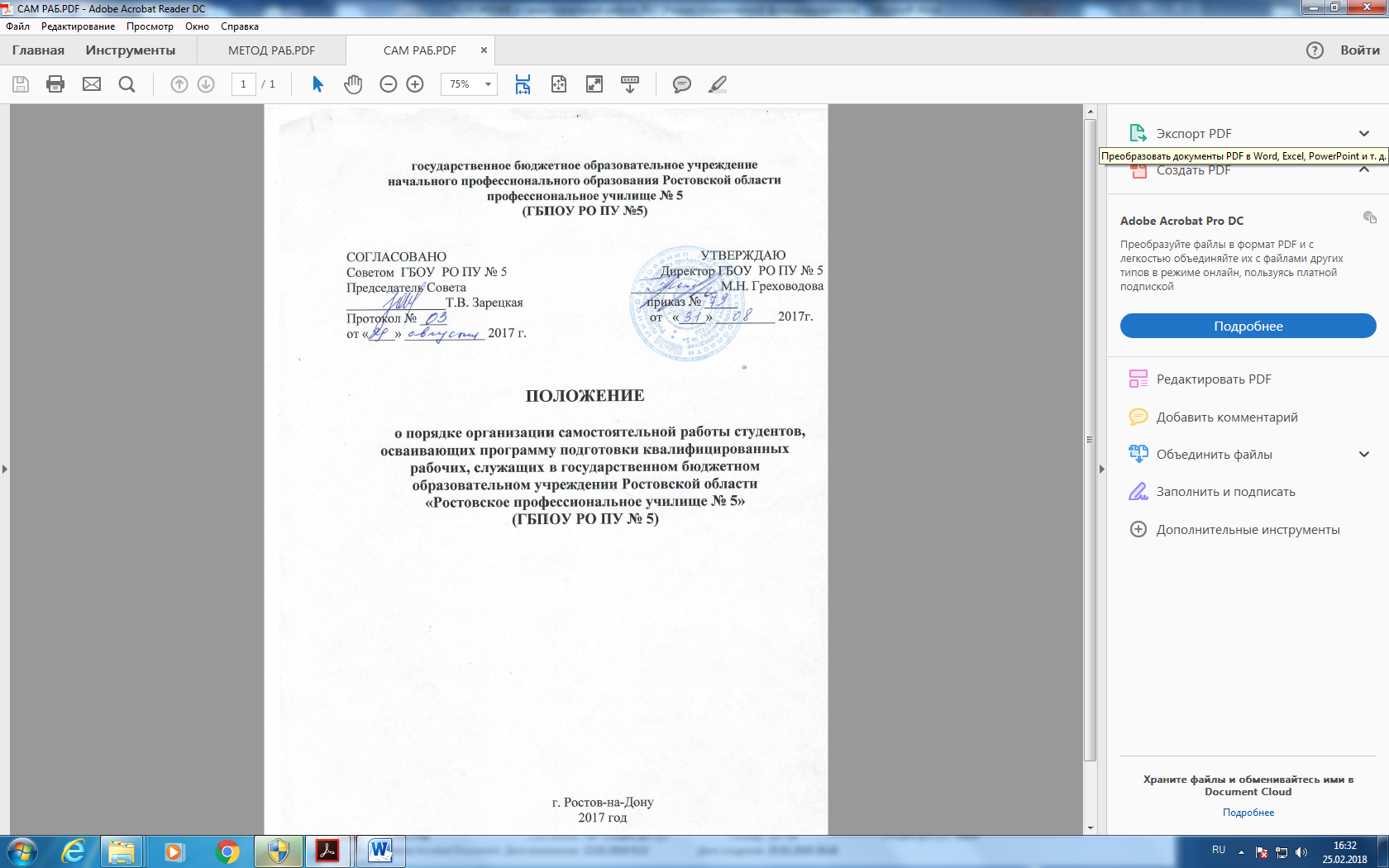 ПОЛОЖЕНИЕо планировании, организации и проведении самостоятельной (аудиторной и внеаудиторной) работы студентовГБПОУ РО ПУ № 51. ОБЩИЕ ПОЛОЖЕНИЯ1.1  Положение о планировании, организации и проведении самостоятельной аудиторной и внеаудиторной) работы студентов  ГБПОУ РО ПУ № 5  (далее по тексту – Положение) разработано на основе:-                     Закона Российской Федерации «Об образовании» Федеральный законот 29.12.2012 № 273-ФЗ (ред. от 21.07.2014)  "Об образовании в Российской Федерации" (с изм. и доп., вступ. в силу с 01.01.2015);-                     Федеральных  государственных образовательных стандартов среднего профессионального образования ФГОС СПО;-                     приказа  Министерства образования и науки РФ от 14 июня 2013 г. N 464 "Об утверждении Порядка организации и осуществления образовательной деятельности по образовательным программам среднего профессионального образования от 14.06.2013 г. № 464;-                     приказа Министерства образования и науки Российской Федерации от 15 декабря 2014 г. № 1580 «О внесении изменений в Порядок организации и осуществления образовательной деятельности по образовательным программам среднего профессионального образования, утвержденный приказом Министерства образования и науки Российской Федерации от 14 июня 2013г. № 464»;-                          приказа Министерства образования и науки Российской Федерацииот18.04. 2013 г. № 291 «Об утверждении Положения о практике обучающихся, осваивающих основные профессиональные образовательные программы среднего профессионального образования»;-    приказа Министерства образования и науки Российской Федерации от 18.04.2013 № 292 «Об утверждении Порядка организации и осуществления образовательной деятельности по основным программам профессионального обучения»;-                   приказа Министерства образования и науки Российской Федерации от 16.08.2013 г. № 968 «Об утверждении порядка государственной итоговой аттестации по образовательным программам среднего профессионального образования»;-                письма Министерства образования и науки Российской Федерации от 19 декабря 2014 г. «Рекомендации по организации получения   среднего общего образования в пределах освоения образовательных программ среднего профессионального образования на базе основного общего образования с учетом требований Федеральных государственных образовательных стандартов среднего профессионального образования и получаемой профессии или специальности среднего профессионального образования»;1.2. Объём самостоятельной работы определяется федеральным государственным образовательным стандартом среднего профессионального образования и находит отражение в программе подготовки квалифицированных рабочих и служащих (ППКРС) по профессии в учебном плане, рабочих программах учебных дисциплин и профессиональных модулей.1.3. Самостоятельная работа студентов является обязательным видом учебно-профессиональной деятельности, и включает в себя аудиторную самостоятельную работу, выполняемую на учебных занятиях под непосредственным руководством преподавателя, и внеаудиторную самостоятельную работу, осуществляемую без непосредственного участия преподавателя.1.4. Училище, при формировании программ подготовки квалифицированных рабочих и служащих,  обеспечивает эффективную самостоятельную работу студентов в сочетании с совершенствованием управления ею со стороны преподавателей училища.Целями проведения самостоятельной работы являются:-                     формирование и развитие профессиональных и общих компетенций  и их элементов (знаний, умений, практического опыта) в соответствии с требованиями ФГОС СПО и запросами работодателей;-                     формирование компетенции поиска и использования информации необходимой для эффективного выполнения профессиональных задач, профессионального и личностного роста;-                     формирование компетенции использования информационно коммуникационных технологий в профессиональной деятельности;-                     развитие познавательных способностей и активности студентов: творческой инициативы, самостоятельности, ответственности и организованности;-                     формирование самостоятельности профессионального мышления способности к профессиональному и личностному развитию, самообразованию и самореализации;-                     развитие культуры межличностного общения, взаимодействия между людьми, формирования умений работы в команде, эффективного общения с коллегами, руководством, потребителями.1.5. В образовательном процессе училища применяются следующие виды самостоятельной работы:-                     аудиторная – выполняется на учебных занятия  по заданию и под руководством преподавателя;-                     внеаудиторная - выполняется по заданию и при методическом руководстве преподавателя, но без его непосредственного участия. Внеаудиторная работа в училище сопровождается методическим обеспечением и обоснованием времени, затрачиваемого на ее выполнение в соответствии с ФГОС СПО.         1.6. Училище  самостоятельно планирует объем внеаудиторной самостоятельной работы в целом по теоретическому обучению, по каждому циклу дисциплин и по каждой дисциплине, исходя из объемов максимальной учебной нагрузки и обязательной учебной нагрузки, предусмотренной ФГОС СПО.         1.7 Объем времени, отведенный на внеаудиторную самостоятельную работу, находит отражение:      в учебном плане - в целом по теоретическому обучению, каждому из циклов дисциплин, по каждой дисциплине;        в рабочих программах учебных дисциплин и междисциплинарных курсов с распределением по разделам или темам.2. ФОРМЫ АУДИТОРНОЙ САМОСТОЯТЕЛЬНОЙ РАБОТЫ2.1. При формировании подготовки квалифицированных рабочих  и служащих предусматривается  в целях реализации компетентностного подхода использование в образовательном процессе активных и интерактивных форм проведения занятий (компьютерных симуляций, деловых и ролевых игр, разбора конкретных ситуаций, психологических и иных тренингов, групповых дискуссий) в сочетании с внеаудиторной работой для формирования и развития общих и профессиональных компетенций студентов.2.2. Формы аудиторной самостоятельной работы студентов в зависимости от видов и форм организации обучения:3. ФОРМЫ ВНЕАУДИТОРНОЙ САМОСТОЯТЕЛЬНОЙ РАБОТЫ3.1. Формами внеаудиторной самостоятельной работы студентов в училище являются:-                     работа с основной и дополнительной литературой, источниками периодической печати, представленных в базах данных и библиотечных фондах образовательного учреждения (п. 7.16 ФГОС СПО): самостоятельное изучение лекционного материала, основной и дополнительной литературы; составление плана текста; графическое изображение структуры текста; конспектирование текста; выписки из текста; работа со словарями и справочниками; ознакомление с нормативными документами; аналитическая обработка текста (аннотирование, рецензирование, реферирование, контент-анализ и др.) и др.;-                     подготовка выступлений, сообщений, рефератов, докладов, презентаций, эссе; составление резюме; выполнение творческих работ по профессиональным модулям по профессиям, учебных проектов, учебно-исследовательских, экспериментально- конструкторских работ, выпускных квалификационных работ с использованием баз данных, библиотечных фондов училища, ресурсов сети Интернет;-                     подготовка к контрольным работам, практическим и лабораторным занятиям, семинарским занятиям, деловым и ролевым играм, тренингам, промежуточной аттестации;-                     выполнение тестовых заданий, заполнение рабочих тетрадей, решение ситуационных производственных (профессиональных) задач; решение задач и упражнений по образцу и др.;-                     составление кроссвордов, моделей-образцов (шаблонов) документов, проектирование и моделирование разных видов и компонентов профессиональной деятельности, выполнение чертежей, схем; выполнение расчетно-графических работ и др.;-                     другие формы деятельности, организуемые и осуществляемые училищем и  студенческим Советом  в рамках формирования социокультурной среды, создания условий, необходимых для всестороннего развития и социализации личности, сохранения здоровья обучающихся, развития воспитательного компонента образовательного процесса.4. ПЛАНИРОВАНИЕ ВНЕАУДИТОРНОЙ РАБОТЫ4.1. Объем времени, отведенный на внеаудиторную самостоятельную работу, находит отражение:-                     в учебном плане;         в рабочих программах учебных дисциплин, профессиональных модулей по разделам и темам с учетом обоснования времени, затрачиваемого на ее выполнение.4.2. Планирование объема времени, отведенного на внеаудиторную самостоятельную по УД, МДК осуществляется преподавателем. Преподавателем эмпирически определяются затраты времени на самостоятельное выполнение конкретного задания (Приложение №1):-                     на основании наблюдений за выполнением обучающимися аудиторной самостоятельной работы,-                     опроса студентов о затратах времени на то или иное задание, -хронометража собственных затрат на решение той или иной задачи с внесением поправочного коэффициента из расчета уровня подготовленности обучающихся. 4.3 Содержание внеаудиторной самостоятельной работы определяется в соответствии с рекомендуемыми видами заданий по:систематизации, закреплению, углублению и расширению знаний, самостоятельному овладению учебным материалом;формированию культуры умственного труда: чтению текста (учебника, первоисточника, дополнительной литературы); составление плана и тезисов; графическому изображению структуры текста; конспектированию текста; выписки из текста; составлению таблиц; работе со словарями и справочниками, нормативными документами; аналитической обработке текста (аннотирование, рецензирование, реферирование и др.); подготовке сообщений к выступлению на семинаре, конференции; подготовка рефератов, докладов; составление библиографии, тематических кроссвордов; учебно-исследовательской работе; использование аудио- и видеозаписей, компьютерной техники и Интернета;развитию общих компетенций: поиску информации в сети (использование Web-браузеров, баз данных, пользование информационно-поисковыми и информационно-справочными системами, автоматизированными библиотечными системами, электронными журналами); организации диалога в сети (использование электронной почты, чатов, форумов, телеконференций); создание тематических Web-страниц;формированию умений и профессиональных компетенций: решению задач и упражнений; выполнению чертежей, схем; решению ситуационных профессиональных задач; подготовке к деловым играм; проектированию и моделированию разных видов и компонентов профессиональной деятельности; подготовке письменных экзаменационных работ; работе на тренажере, опытно-экспериментальной работе; выполнение упражнений спортивно-оздоровительного характера; рефлексивному анализу профессиональных умений с использованием современных средств;развитию способности к саморазвитию, самосовершенствованию, самоактуализации: выполнению творческих заданий, написанию эссе, плана саморазвития, построение программы карьерного роста,  выполнение выпускных квалификационных работ, самооценке деятельности, анализу ошибок и способов их устранения.  4.4 Задания для самостоятельной работы студентов могут определяться на одном или нескольких уровнях: репродуктивный (тренировочный), реконструктивный, творческий (поисковый).Репродуктивные (тренировочные), самостоятельные работы выполняются по образцу. Познавательная деятельность студентов  проявляется в узнавании, осмыслении, запоминании. Цель такого рода работ - закрепление знаний, формирование конкретных умений, навыков. Самостоятельные работы по образцу готовят студентов к планированию и управлению своей деятельностью, вооружая их базовыми познавательными умениями. Кроме того, работы репродуктивного характера обеспечивают более глубокое понимание изучаемого материала, овладение наиболее распространенными способами познавательной деятельности как инструментарием последующей творческой деятельности.Выполнение студентами реконструктивных самостоятельных работ позволяет формировать опыт творческой самостоятельности. В процессе таких работ происходит перестройка принимаемых решений, моделирование содержания информации на основе разработанного плана и заготавливаемых тезисов.Творческая самостоятельная работа требует от студента критического анализа проблемной ситуации, в результате которого он получает новую исходную информацию. Студенты не просто преобразовывают и совершенствуют имеющиеся знания  и способы  деятельности, а самостоятельно определяют цели, предмет своей исследовательской деятельности, разрабатывают план решения познавательной задачи и прогноз на  конечный результат.5. ОРГАНИЗАЦИЯ И РУКОВОДСТВО ВНЕАУДИТОРНОЙСАМОСТОЯТЕЛЬНОЙ РАБОТОЙ СТУДЕНТОВ5.1. При определении видов заданий на внеаудиторную самостоятельную работу рекомендуется использовать дифференцированный подход к студентам. Перед выполнением студентами внеаудиторной самостоятельной работы преподаватель проводит инструктаж по выполнению задания, который включает цель задания, его содержание, сроки выполнения, ориентировочный объем работы, основные требования к результатам работы, критерии оценки. В процессе инструктажа преподаватель предупреждает студентов о возможных типичных ошибках, встречающихся при выполнении задания. Инструктаж проводится преподавателем за счет объема времени, отведенного на изучение дисциплины.5.2.  Во время выполнения студентами внеаудиторной самостоятельной работы и при необходимости преподаватель может проводить консультации за счет общего бюджета времени, отведенного на консультации.
         5.3.     Самостоятельная работа может осуществляться индивидуально или группами студентов в зависимости от цели, объема, конкретной тематики самостоятельной работы, уровня сложности.
        6. КОНТРОЛЬ И ОЦЕНКА САМОСТОЯТЕЛЬНОЙ РАБОТЫ СТУДЕНТОВ6.1. Контроль результатов внеаудиторной самостоятельной работы студентов осуществляется в пределах времени, отведенного на обязательные учебные занятия по дисциплине/модулю.6.2. В качестве форм и методов контроля внеаудиторной самостоятельной работы студентов могут быть использованы  занятия, зачеты, тестирование, самоотчеты, контрольные работы, защита творческих работ и др.6.3. Критериями оценки результатов внеаудиторной самостоятельной работы студента являются:- уровень освоения студентом учебного материала;- умения реализовывать полученные знания и навыки при выполнении практических задач в том числе в условиях реального производства;- обоснованность и четкость изложения материала;- эстетическое    оформление  учебного материала.6.4.  Для оценки результативности каждого вида самостоятельной работы студентов преподавателями, мастерами производственного обучения  разрабатывается контрольно-измерительные и контрольно оценочные комплекты по дисциплинам и междисциплинарным курсам. Приложение № 1Ориентировочные затраты времени на выполнение заданийС Положением ознакомлены:Виды организации обученияФорма и особенность самостоятельной работы.УрокРабота с учебной литературой, самостоятельное решение задач, выполнение упражнений, заданий,самостоятельная работа с применением ТСО, карточками-заданиями и т.д.СеминарПредставление рефератов, сообщений, участие в обсуждении.Лабораторные работы, практические занятияЭкспериментально-исследовательская работа, выполнение практических работ, изучение учебной и справочной литературы, оформление результатов работы.КонсультацииКонсультирование преподавателем№п/п/Основные виды заданийЗатраты времени на единицу задания, час.Затраты времени на единицу задания, час.Подготовка информационного сообщенияПодготовка информационного сообщения1Написание рефератаНаписание реферата4Написание конспекта первоисточника (статьи и пр.)Написание конспекта первоисточника (статьи и пр.)2Написание эссеНаписание эссе4Написание рецензииНаписание рецензии4Написание аннотацииНаписание аннотации4Составление опорного конспектаСоставление опорного конспекта2Составление глоссарияСоставление глоссария1Составление сводной (обобщающей таблицы по теме)Составление сводной (обобщающей таблицы по теме)1Составление графологической структурыСоставление графологической структуры0,5Составление теста и эталона ответа к немуСоставление теста и эталона ответа к нему0,1Решение ситуационной задачиРешение ситуационной задачи1Составление схемы, иллюстрации (рисунка)Составление схемы, иллюстрации (рисунка)1Составление кроссворда и ответов к немуСоставление кроссворда и ответов к нему1Учебно-исследовательская деятельность студентаУчебно-исследовательская деятельность студента8Формирование информационного блокаФормирование информационного блока2Изготовление информационной модели или блока моделейИзготовление информационной модели или блока моделей3Составление материалов-презентацийСоставление материалов-презентаций1,5Составление анкеты, интервью и беседыСоставление анкеты, интервью и беседы1№Ф.И.О.датаподписьАнтонова Н.А.Дубинина Н.А.Гайдаенко И.В.Габриэль С.В.Захарчук Н.П.Вороной С.В.Жорницкая О.Б.Зарецкая Т.В.Иноземцева О.А.Казарян А.В.Кумалагова Л.О.Лозиченко С.И.Мамаева О.М.Романченко А.У.Серостанова А.В.Терёхина Т.Н.Тищенко Л.В.Украинцева Л.Г.Федурова Г.К.Шестакова О.А.Ярошевич Т.П.